CES Monthly meeting – October 7, 2019Guest Speaker - Catherine Redford.Slide showShow and Tell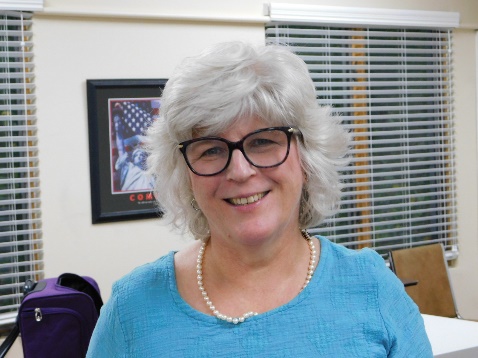 Catherine Redford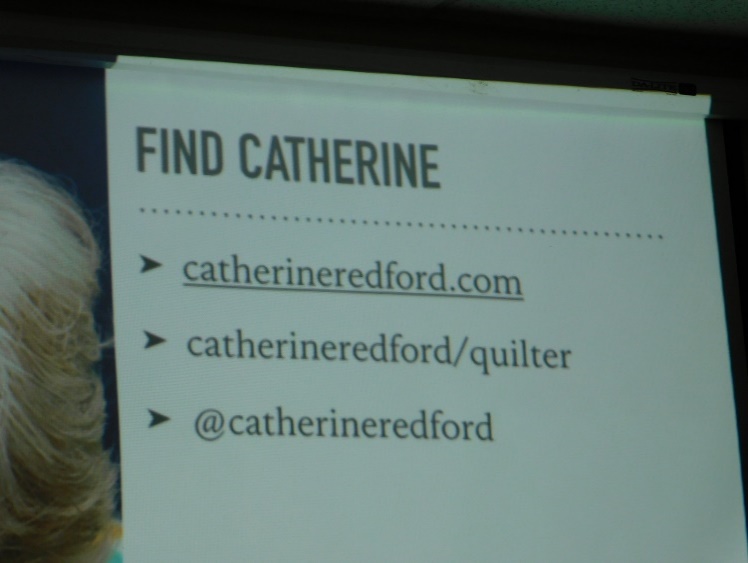 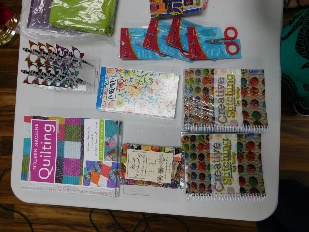 Featured book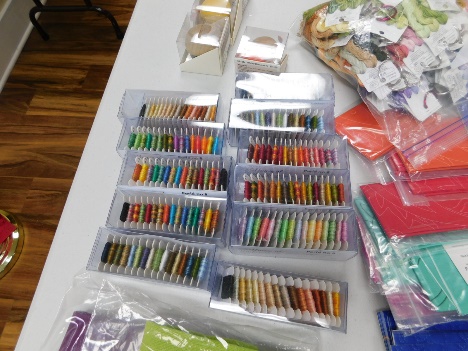 Thread supplies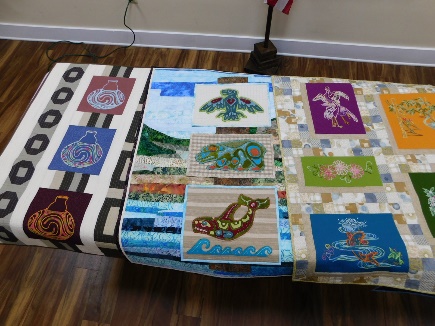 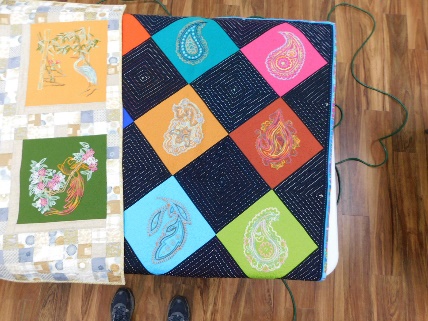 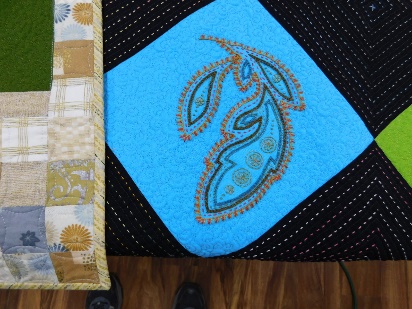 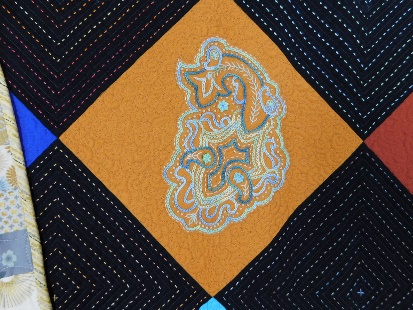 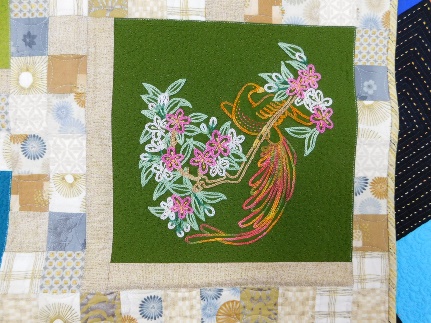 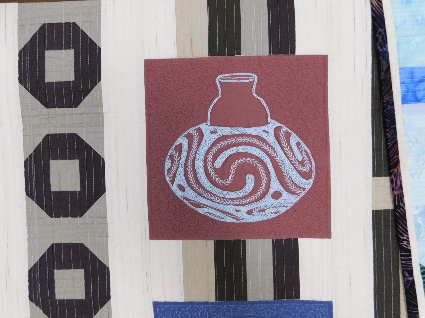 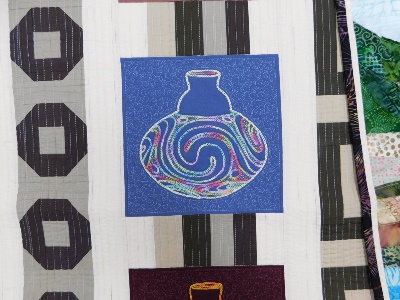 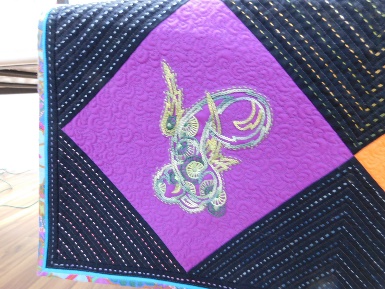 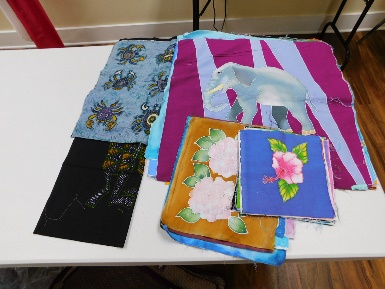 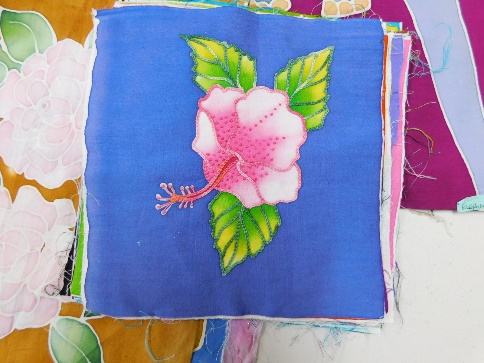 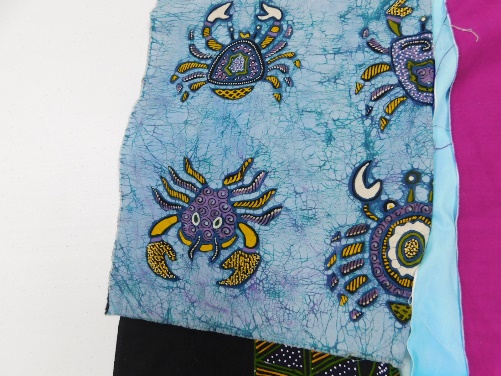 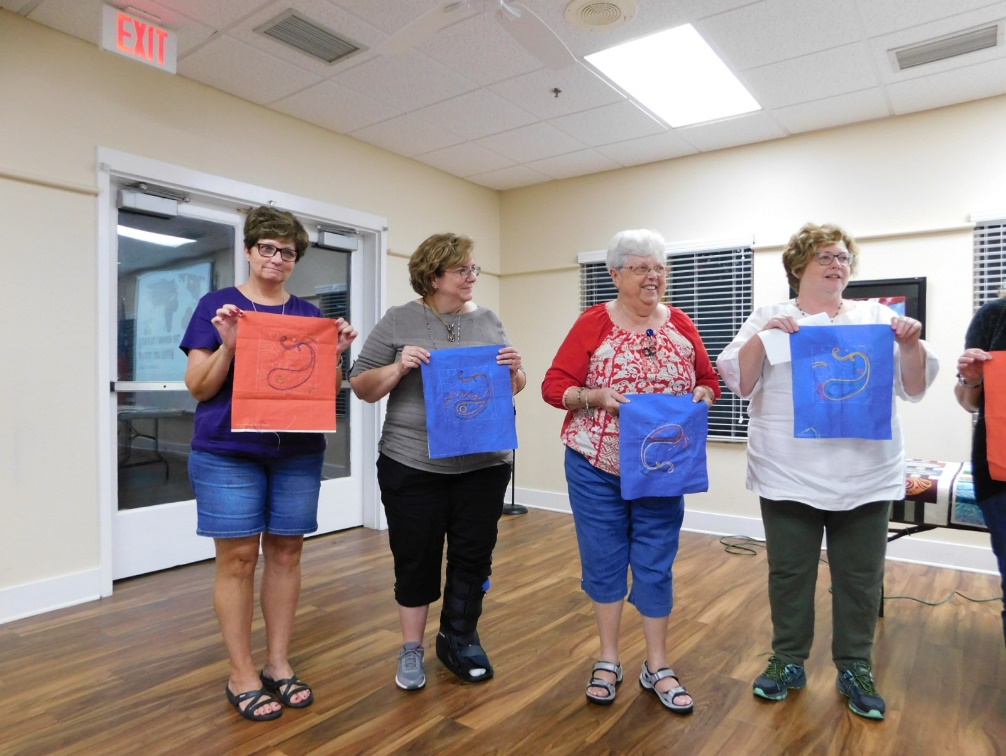 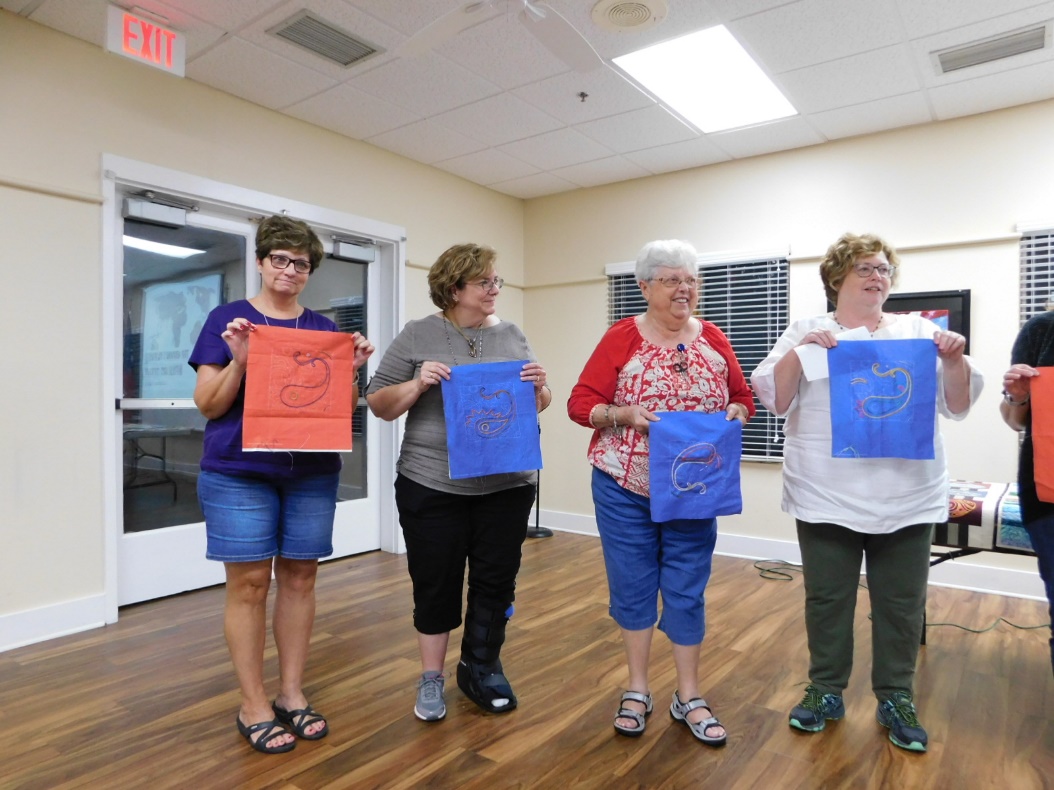 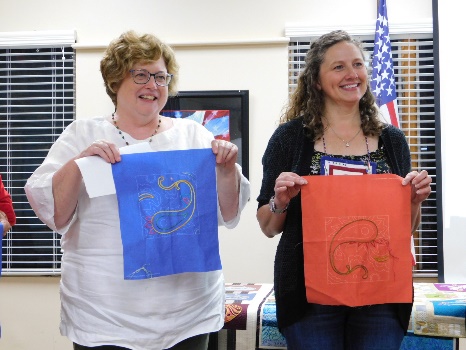 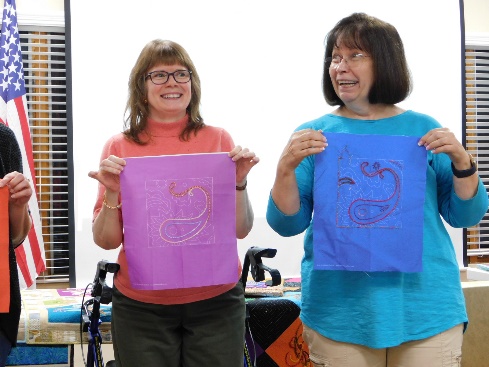 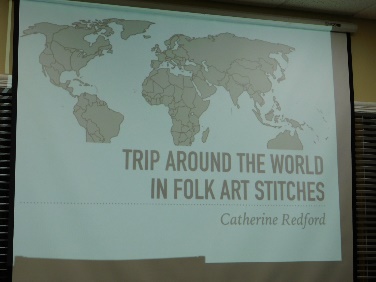 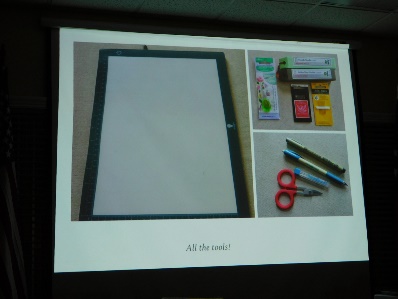 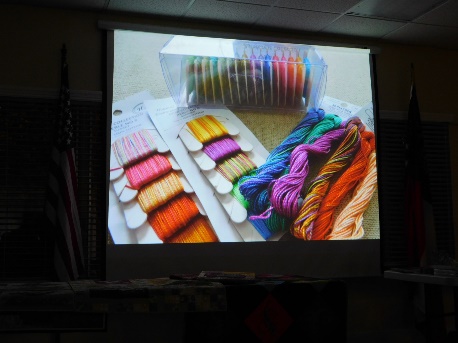 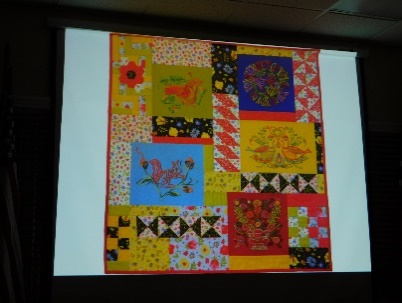 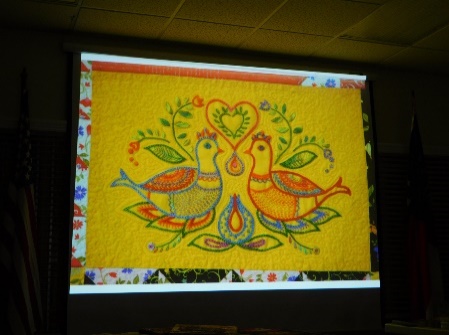 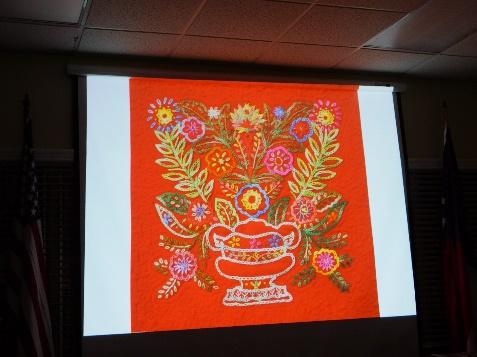 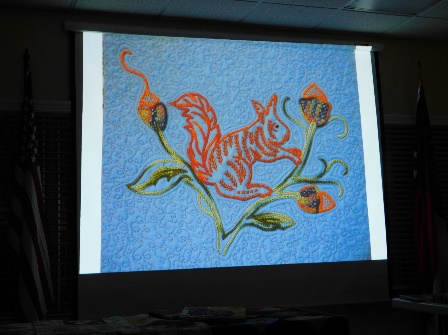 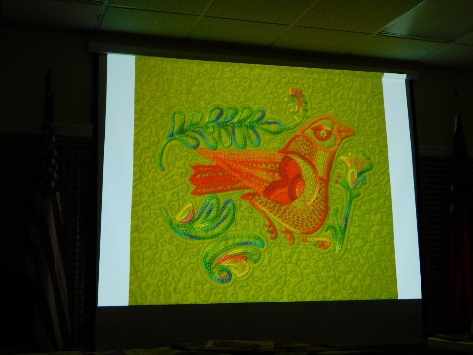 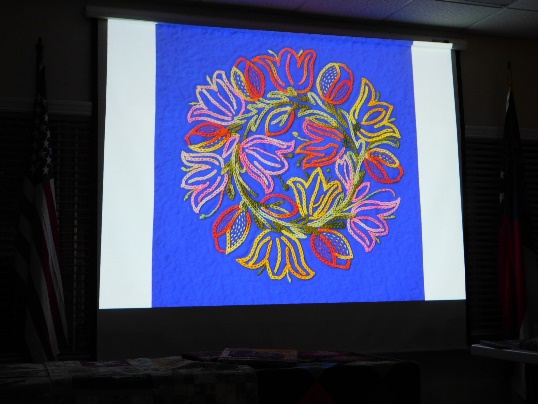 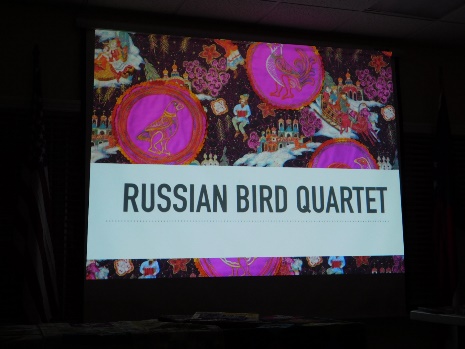 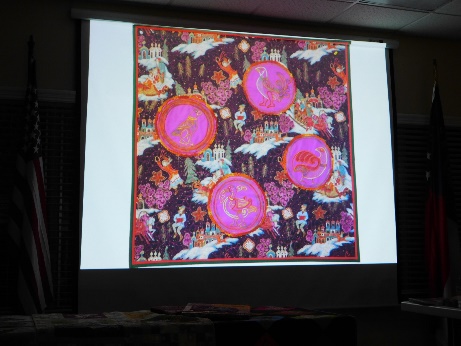 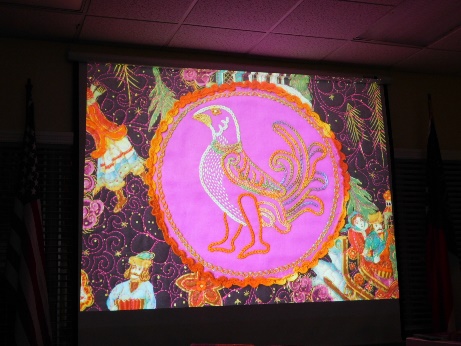 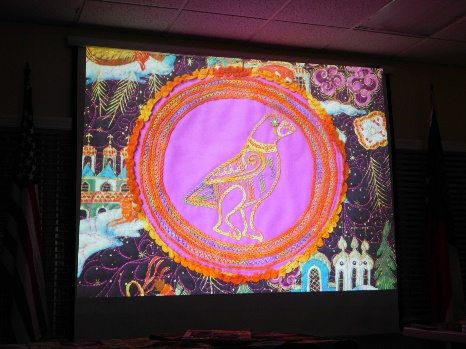 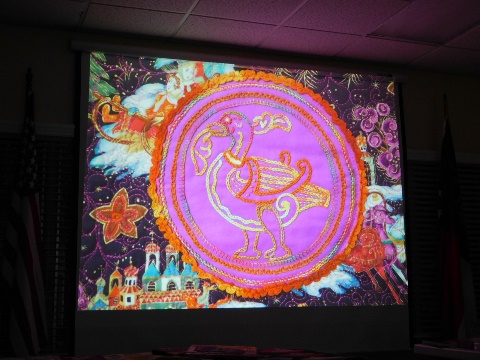 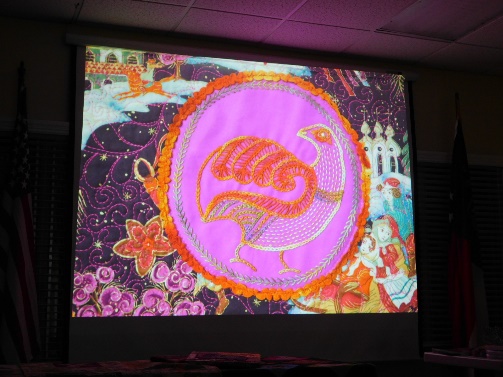 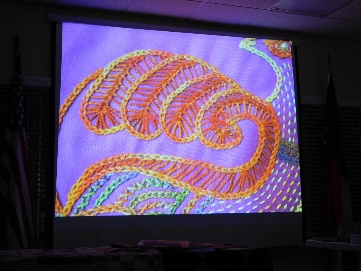 Close up of feathers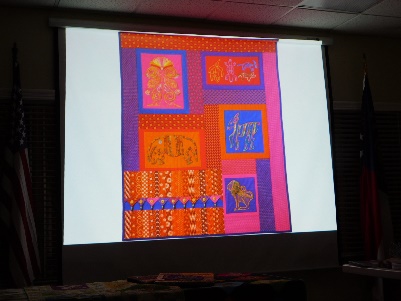 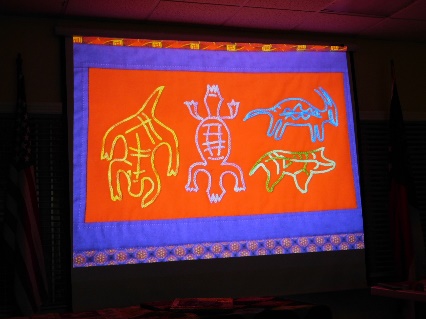 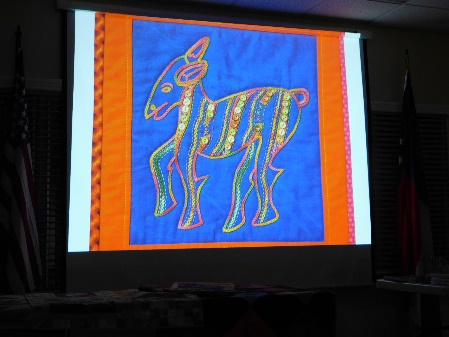 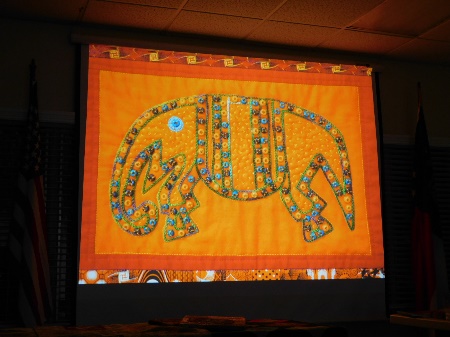 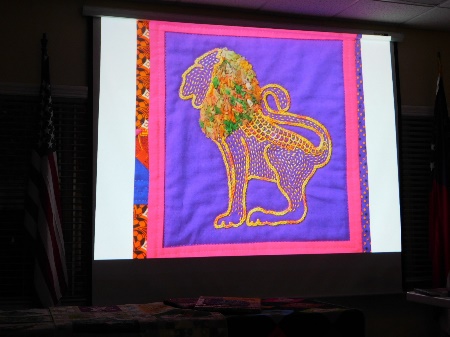 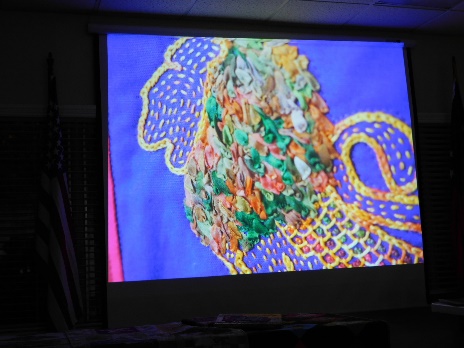 Close up of lion mane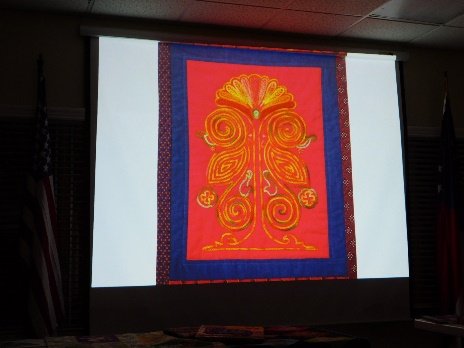 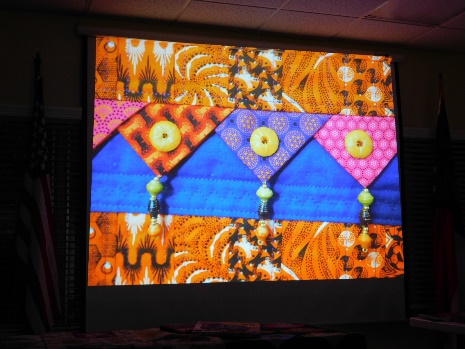 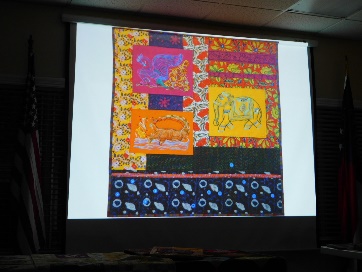 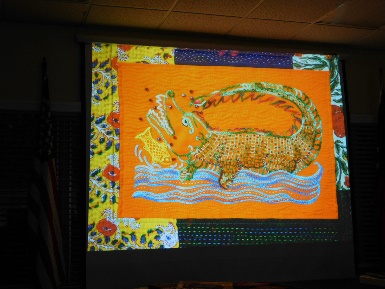 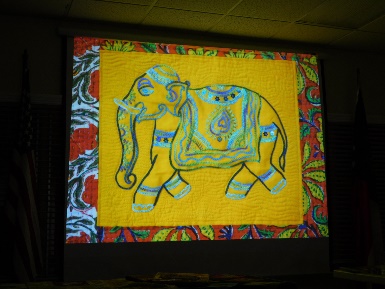 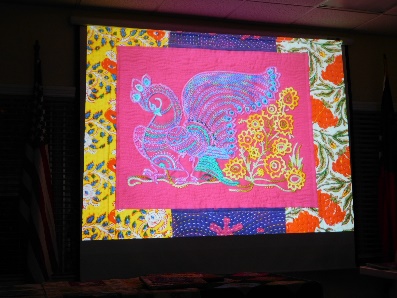 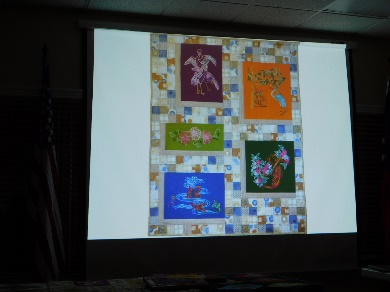 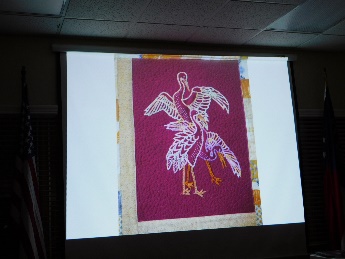 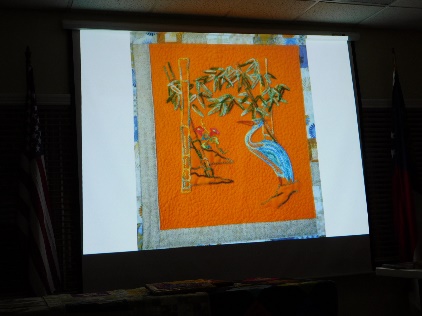 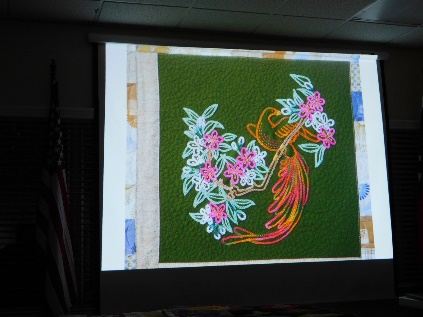 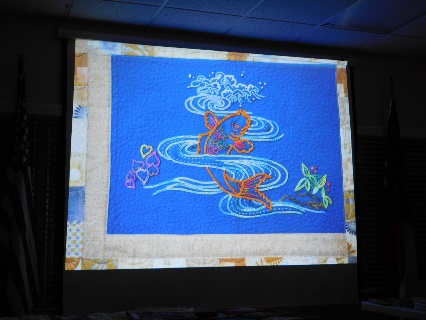 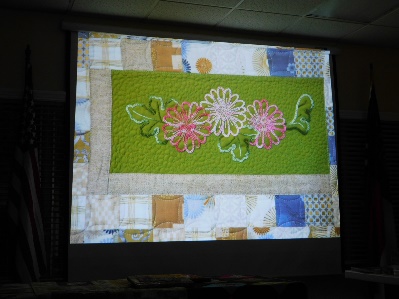 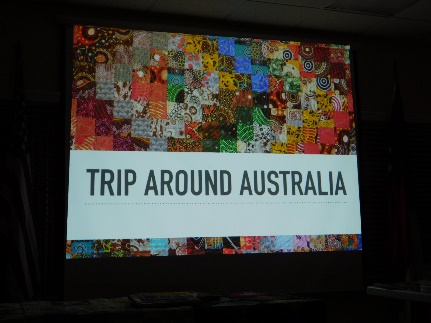 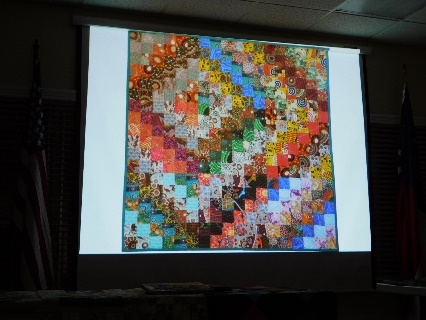 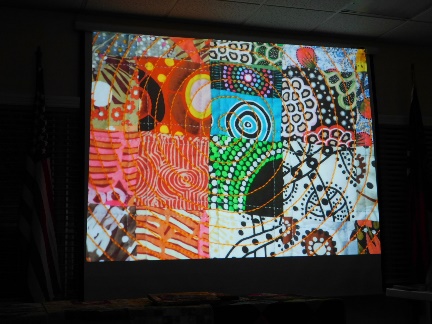 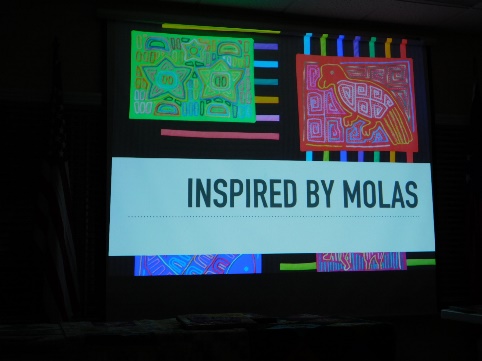 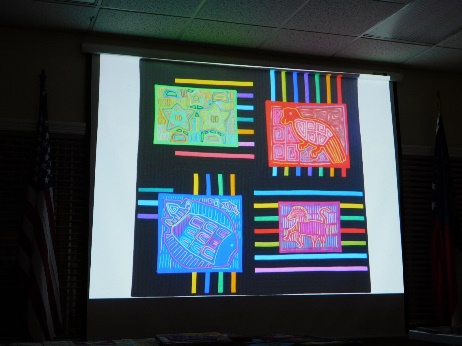 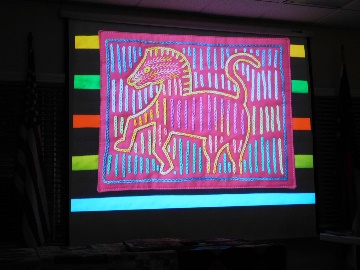 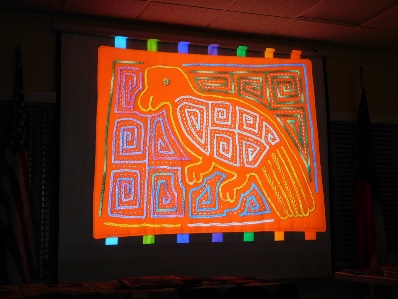 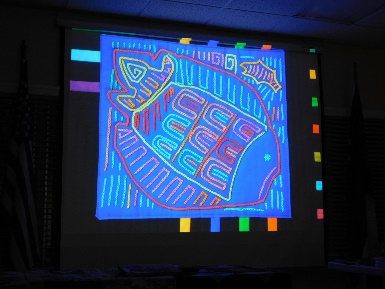 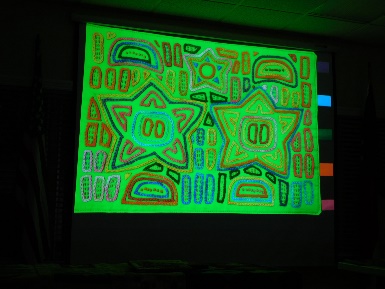 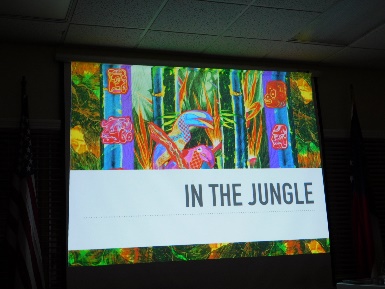 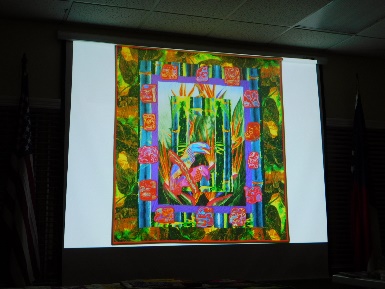 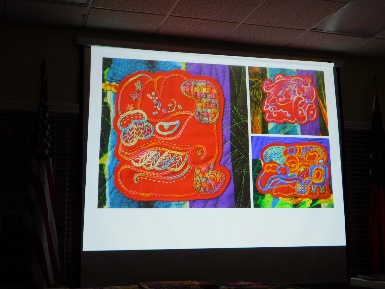 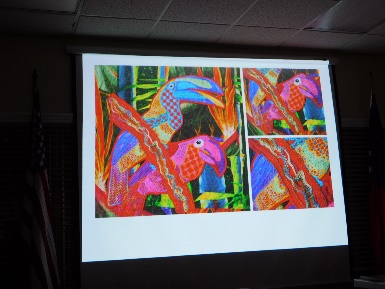 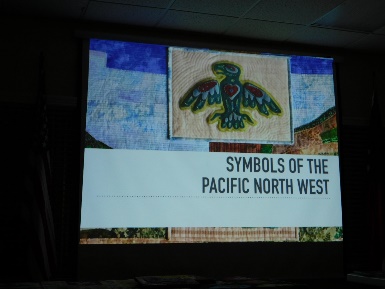 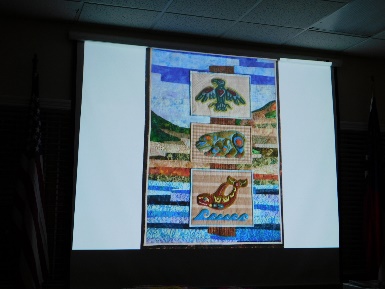 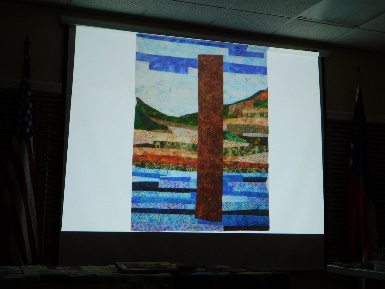 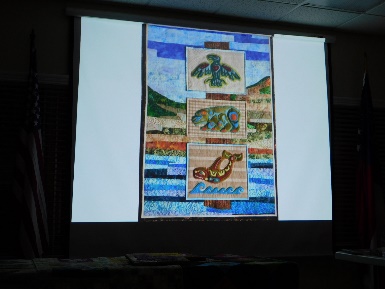 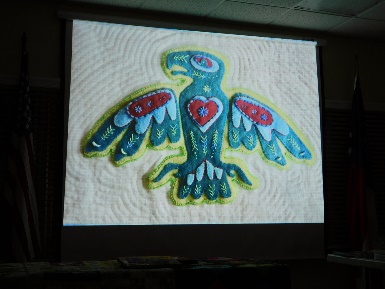 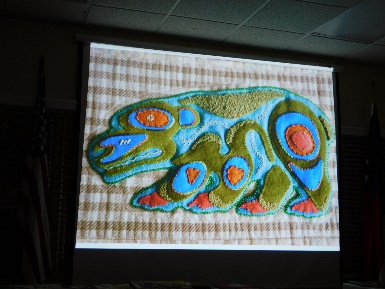 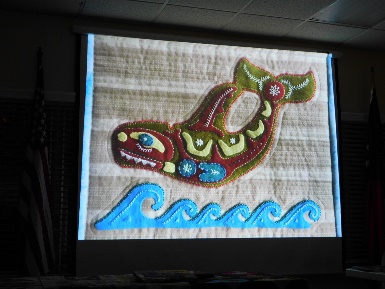 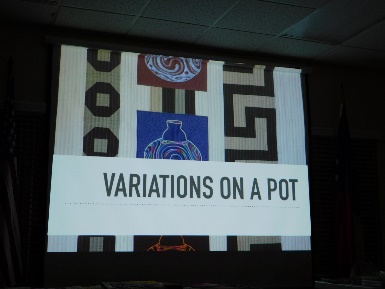 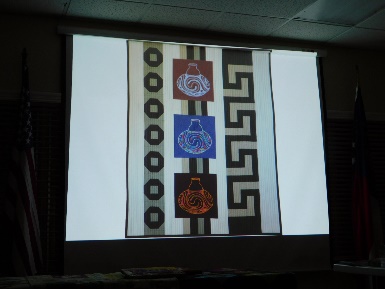 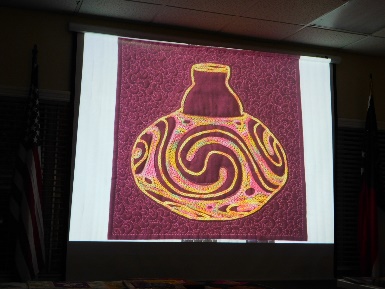 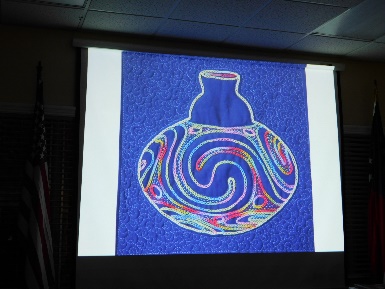 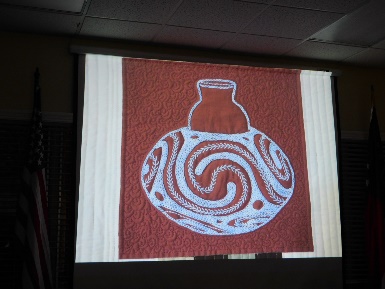 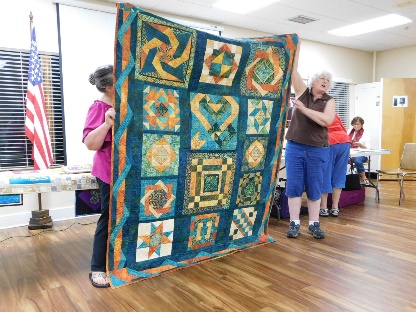 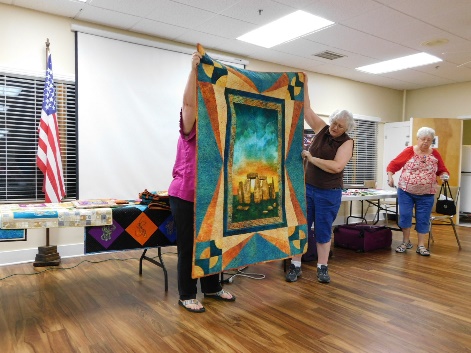 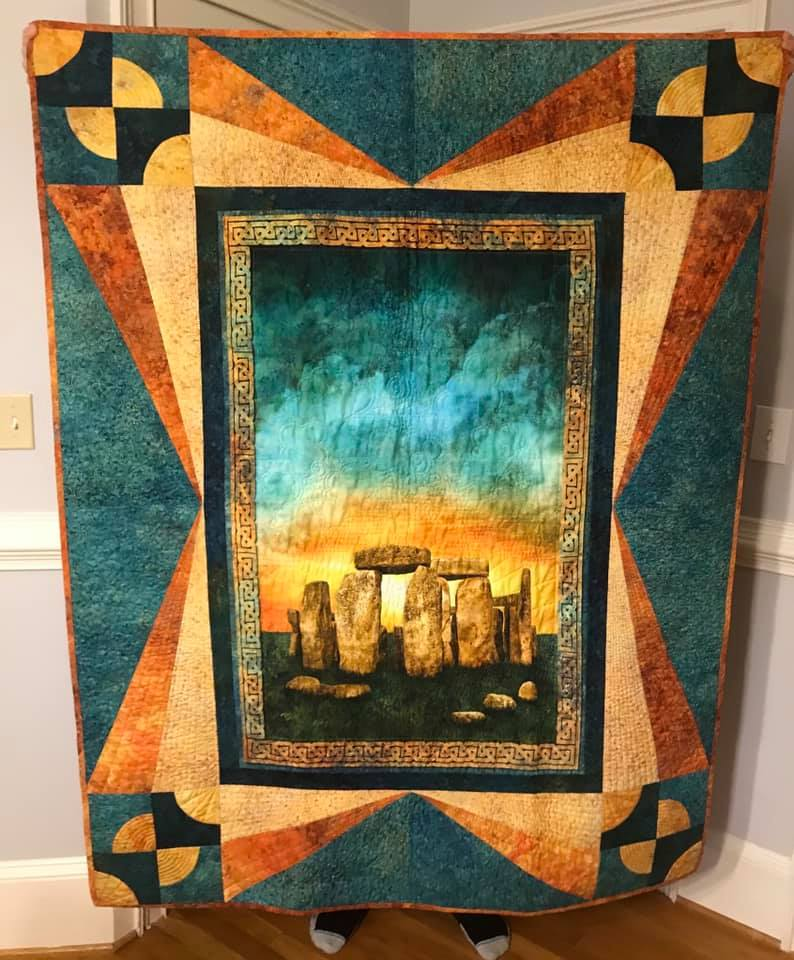 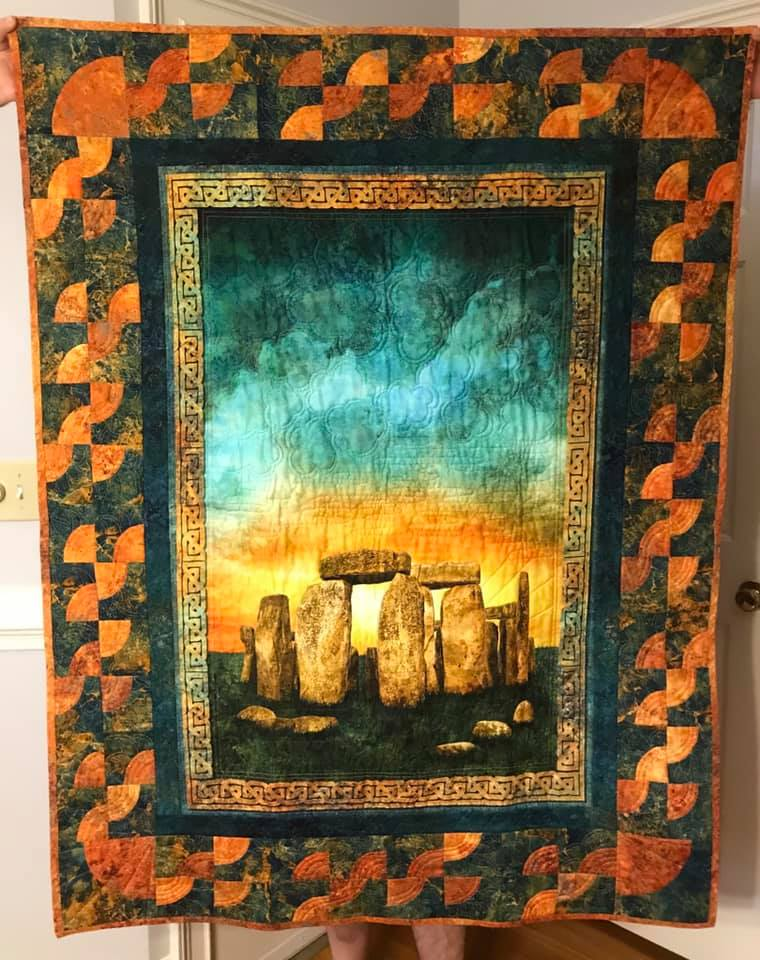 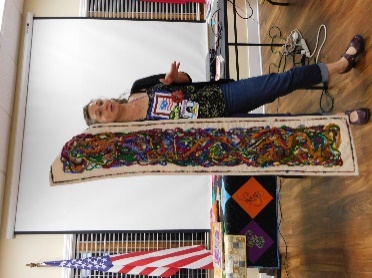 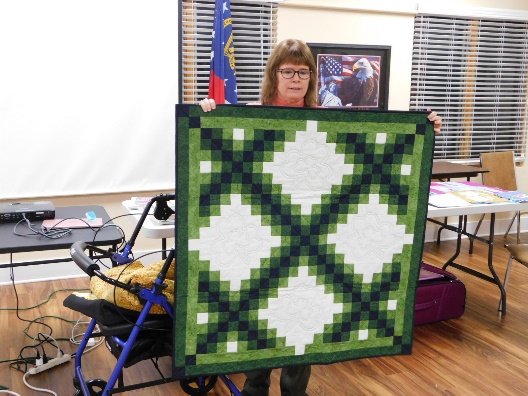 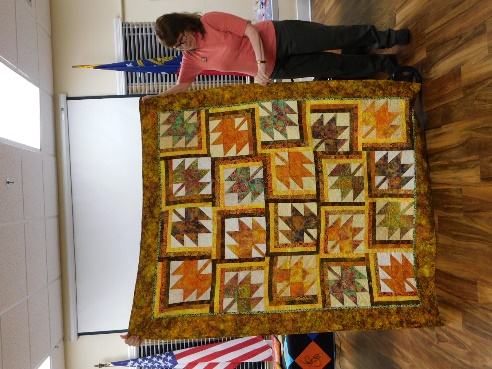 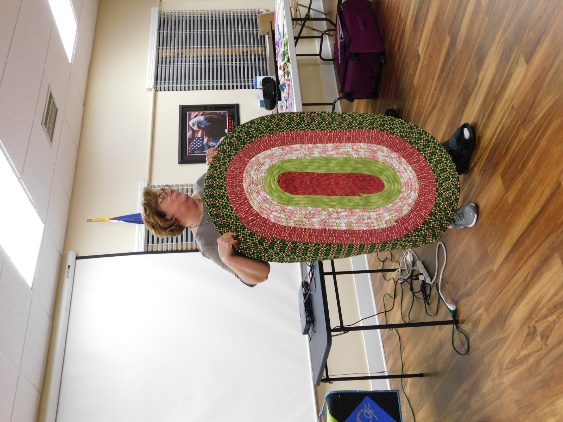 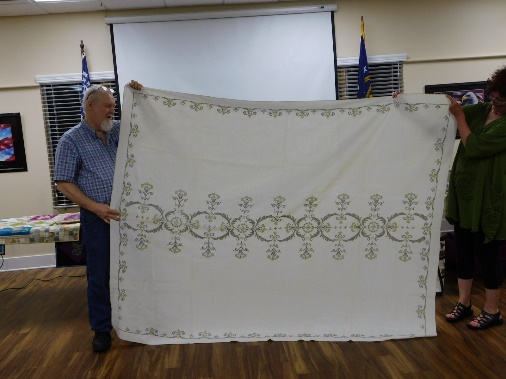 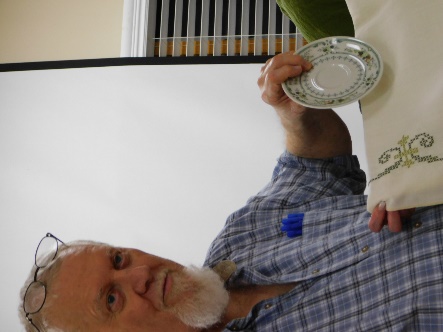 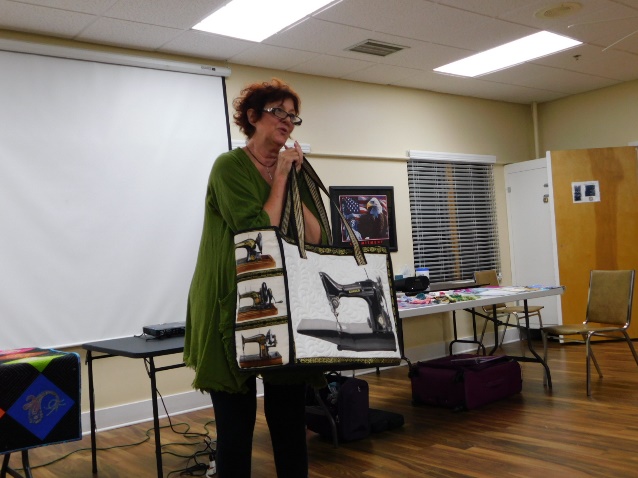 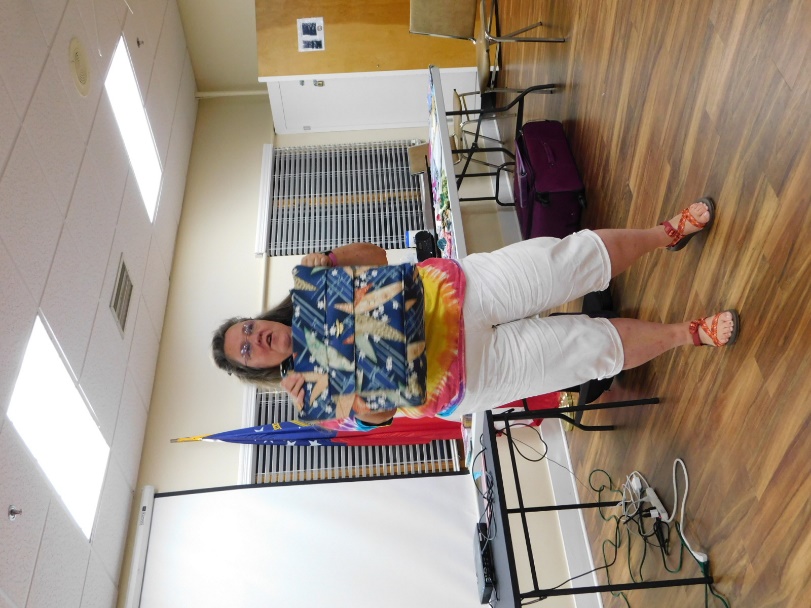 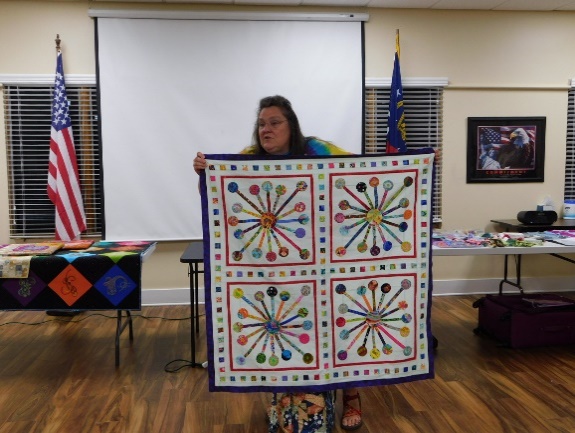 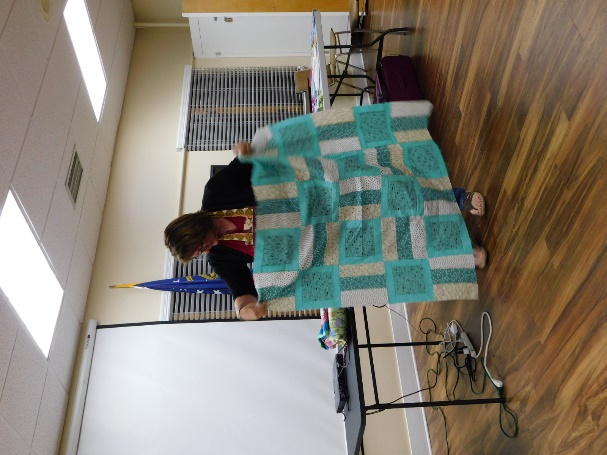 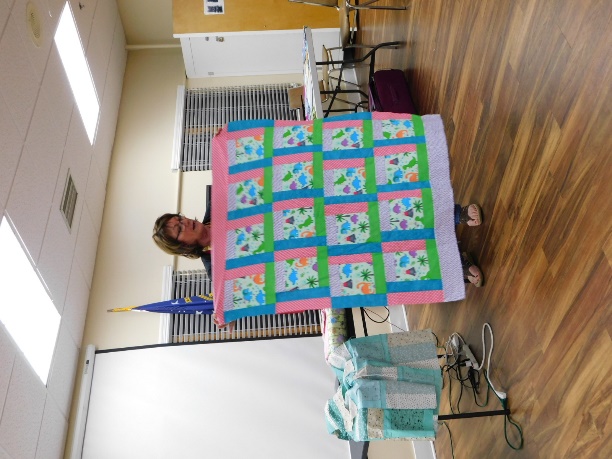 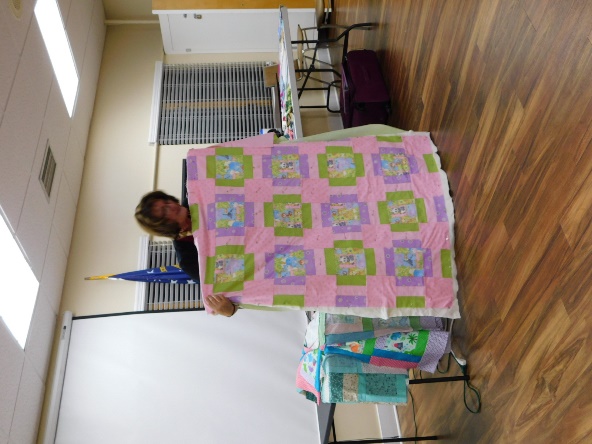 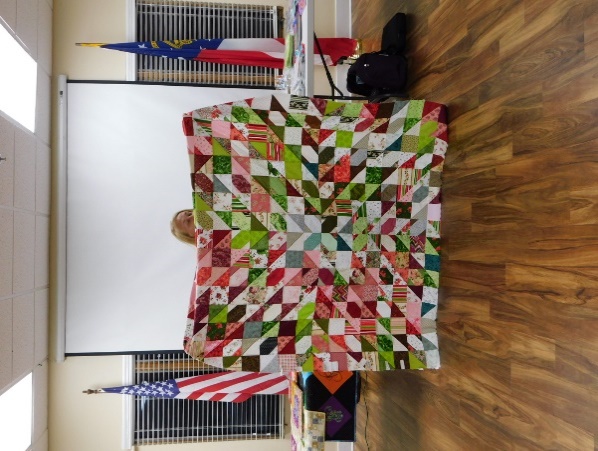 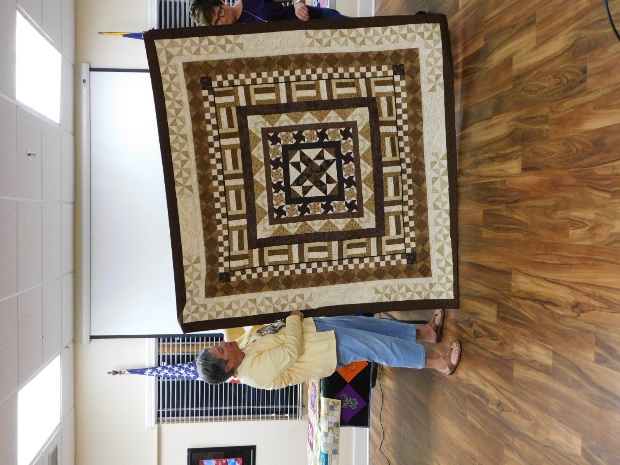 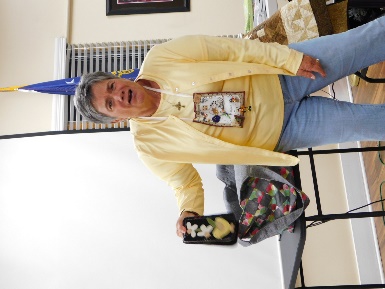 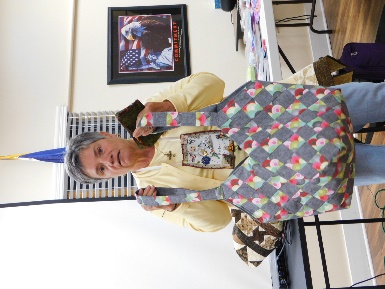 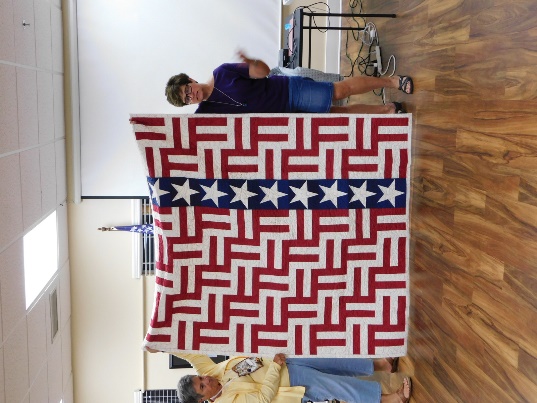 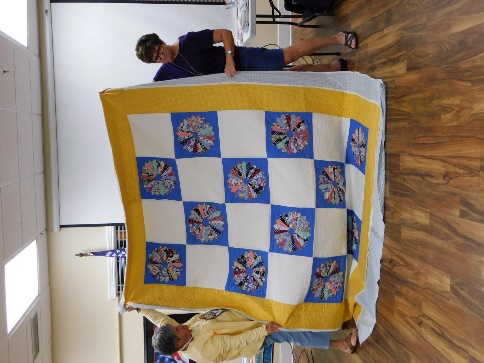 